縣立嘉新國中110學年度(111年)舊生暑期複習進度表/檢核表(本表為複習1-2冊，故國一升國二、國二升國三都適用。開學後國二和國三都要考1-2冊模擬考喔。)班級：     座號：     姓名：               家長簽核：縣立嘉新國中110學年度(111年)舊生暑期複習進度【網路資源彙整】週次日期週一國文週一英語週三數學週四自然週五社會第1週7/5～7/117/5第一冊L1-3、自學一、語一7/6Book1 Unit1~27/7整數與數線因式分解與分數運算7/8科學方法生命世界7//9公民:第一冊L1~6第1週7/5～7/11□第一冊L1-3、自學一、語一□Book1 Unit1~2□整數與數線因式分解與分數運算□科學方法生命世界□公民:第一冊L1~6第2週7/12～7/187/12第一冊L4-6、自學二、語二7/13Book1 Unit3~47/14一元一次方程式7/15細胞/營養7/16公民:第二冊L1~6第2週7/12～7/18□第一冊L4-6、自學二、語二□Book1 Unit3~4□一元一次方程式□細胞/營養□公民:第二冊L1~6第3週7/19～7/257/19第一冊L7-10、自學三7/20Book1 Unit5~67/21幾何圖與三視圖7/22運輸/協調7/23歷史:第一冊L1~6第3週7/19～7/25□第一冊L7-10、自學三□Book1 Unit5~6□幾何圖與三視圖□運輸/協調□歷史:第一冊L1~6第4週7/26～8/17/26第一冊L1-3、自學一、語一7/27Book2 Unit1~27/28二元一次聯立方程式7/29恆定/生殖7/3.歷史:第二冊L1~6第4週7/26～8/1□第一冊L1-3、自學一、語一□Book2 Unit1~2□二元一次聯立方程式□恆定/生殖□歷史:第二冊L1~6第5週8/2～8/88/2第二冊L4-6、自學二、語二8/3Book2 Unit3~48/4直角坐標與二元一次方程式圖形8/5遺傳/演化8/6地理:第一冊L1~6第5週8/2～8/8□第二冊L4-6、自學二、語二□Book2 Unit3~4□直角坐標與二元一次方程式圖形□遺傳/演化□地理:第一冊L1~6第6週8/9～8/158/9第二冊L7-10、自學三8/10Book2 Unit5~68/11比例8/12分類/生態8/13地理:第二冊L1~6第6週8/9～8/15□第二冊L7-10、自學三□Book2 Unit5~6□比例□分類/生態□地理:第二冊L1~6第7週8/16～8/228/16複習第一冊全冊8/17複習Book1全冊8/18一次函數8/19環境8/20複習第一冊全冊第7週8/16～8/22□複習第一冊全冊□複習Book1全冊□一次函數□環境□複習第一冊全冊第8週8/23～8/298/23複習第二冊全冊8/24複習Book2全冊8/25一元一次不等視8/26複習一二冊全冊8/27複習第二冊全冊第8週8/23～8/29□複習第二冊全冊□複習Book2全冊□一元一次不等視□複習一二冊全冊□複習第二冊全冊說明1.若有按時完成，請於□處打V。 2.請同學依進度表之安排完成複習進度。週間無法完成進度務必利用週末2天補上。3.9/06(二)-07(三)舊生都要考1-2冊模擬考。1.若有按時完成，請於□處打V。 2.請同學依進度表之安排完成複習進度。週間無法完成進度務必利用週末2天補上。3.9/06(二)-07(三)舊生都要考1-2冊模擬考。1.若有按時完成，請於□處打V。 2.請同學依進度表之安排完成複習進度。週間無法完成進度務必利用週末2天補上。3.9/06(二)-07(三)舊生都要考1-2冊模擬考。1.若有按時完成，請於□處打V。 2.請同學依進度表之安排完成複習進度。週間無法完成進度務必利用週末2天補上。3.9/06(二)-07(三)舊生都要考1-2冊模擬考。1.若有按時完成，請於□處打V。 2.請同學依進度表之安排完成複習進度。週間無法完成進度務必利用週末2天補上。3.9/06(二)-07(三)舊生都要考1-2冊模擬考。1.若有按時完成，請於□處打V。 2.請同學依進度表之安排完成複習進度。週間無法完成進度務必利用週末2天補上。3.9/06(二)-07(三)舊生都要考1-2冊模擬考。1.若有按時完成，請於□處打V。 2.請同學依進度表之安排完成複習進度。週間無法完成進度務必利用週末2天補上。3.9/06(二)-07(三)舊生都要考1-2冊模擬考。1.若有按時完成，請於□處打V。 2.請同學依進度表之安排完成複習進度。週間無法完成進度務必利用週末2天補上。3.9/06(二)-07(三)舊生都要考1-2冊模擬考。1.若有按時完成，請於□處打V。 2.請同學依進度表之安排完成複習進度。週間無法完成進度務必利用週末2天補上。3.9/06(二)-07(三)舊生都要考1-2冊模擬考。返校日8/22距離會考倒數第271天返校日8/22距離會考倒數第271天科目網路資源說明國文綜合版本：均一教育平台課程國語文國中七年級一升二：學習吧課程總覽康軒國中七年級國文二升三：學習吧課程總覽康軒國中七年級國文均一教育平台：https://www.junyiacademy.org台北市酷課雲：https://cooc.tp.edu.tw教育部因材網：https://adl.edu.tw教育部Cool English英語線上學習平台：https://www.coolenglish.edu.tw國立公共資訊圖書https://ebook.nlpi.edu.tw國家圖書館與國立臺灣圖書館：https://ebook.nlpi.edu.tw英語綜合版本：均一教育平台課程國語文國中七年級一升二：學習吧課程總覽康軒國中七年級英語二升三：學習吧課程總覽南一國中七年級英語均一教育平台：https://www.junyiacademy.org台北市酷課雲：https://cooc.tp.edu.tw教育部因材網：https://adl.edu.tw教育部Cool English英語線上學習平台：https://www.coolenglish.edu.tw國立公共資訊圖書https://ebook.nlpi.edu.tw國家圖書館與國立臺灣圖書館：https://ebook.nlpi.edu.tw數學綜合版本：均一教育平台課程國語文國中七年級一升二：學習吧課程總覽翰林國中七年級數學二升三：學習吧課程總覽南一國中七年級數學LearnMode學習吧：https://www.learnmode.net如何使用【學習吧】：1、打開網路瀏覽器。2、鍵入學習吧網址：https://www.learnmode.net/home/3、點(我是學生)下方的【開始學習】4、點右下方的【立即登入】5、輸入【帳號】【密碼】自然綜合版本：均一教育平台課程國語文國中七年級一升二：學習吧課程總覽南一國中七年級自然二升三：學習吧課程總覽翰林國中七年級自然LearnMode學習吧：https://www.learnmode.net如何使用【學習吧】：1、打開網路瀏覽器。2、鍵入學習吧網址：https://www.learnmode.net/home/3、點(我是學生)下方的【開始學習】4、點右下方的【立即登入】5、輸入【帳號】【密碼】自然綜合版本：均一教育平台課程國語文國中七年級一升二：學習吧課程總覽南一國中七年級自然二升三：學習吧課程總覽翰林國中七年級自然教育體系單一簽入服務https://www.sso.edu.tw(可使用單一一組帳號/密碼使用線上教學資源)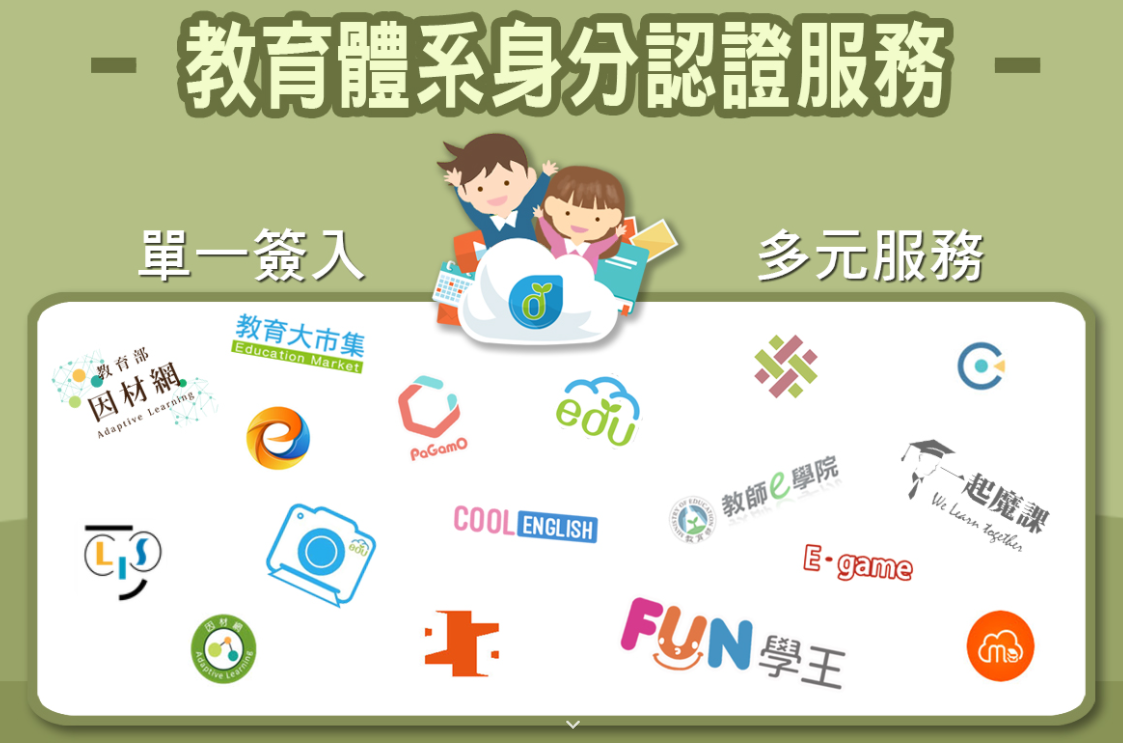 地理綜合版本：均一教育平台課程國語文國中七年級一升二：學習吧課程總覽翰林國中七年級地理二升三：學習吧課程總覽翰林國中七年級地理教育體系單一簽入服務https://www.sso.edu.tw(可使用單一一組帳號/密碼使用線上教學資源)歷史綜合版本：均一教育平台課程國語文國中七年級一升二：學習吧課程總覽翰林國中七年級歷史二升三：學習吧課程總覽翰林國中七年級歷史教育體系單一簽入服務https://www.sso.edu.tw(可使用單一一組帳號/密碼使用線上教學資源)公民綜合版本：均一教育平台課程國語文國中七年級一升二：學習吧課程總覽翰林國中七年級公民二升三：學習吧課程總覽翰林國中七年級公民教育體系單一簽入服務https://www.sso.edu.tw(可使用單一一組帳號/密碼使用線上教學資源)